GUEST RESERVATION REQUESTAll reservations must be guaranteed for arrival with a valid credit card or one night’s room and tax deposit received no later than five (5) business days after reservation is made.  The cancellation policy for this group is 24-hours prior to the day of arrival.  To avoid cancellation fee equal to one night’s room and tax, you must cancel your reservation by 4:00PM MST on the day prior of arrival.Room type preferences may be requested but are not guaranteed.  We will do our best to honor guest requests, but they are based upon availability at time of check-in.The current occupancy tax rate is 12.30%, and this rate is subject to change.Check in time is 3:00pm and check out time is 12:00pm.  Guests must present a valid photo ID at check in.  We accept cash, check and major credit cards.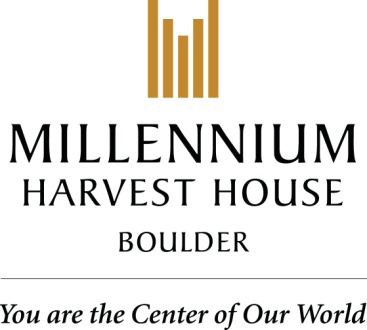 TO:Reservations DepartmentFROM:FAX:303-442-3821PAGESPHONE:800-545-6285DATE:RE:RESERVATION REQUESTCC:GROUP NAME:Planetary Rings Workshop 1408CASSINPlanetary Rings Workshop 1408CASSINPlanetary Rings Workshop 1408CASSINGUEST NAME:ADDRESS:PHONE NUMBER:ARRIVAL DATE:DEPARTURE DATE:ROOM TYPE PREFERENCE:CREDIT CARD NUMBER:** MUST CALL HOTEL DIRECTLY AT 303 443 3850  - DO NOT PROVIDE ON THIS FORM **** MUST CALL HOTEL DIRECTLY AT 303 443 3850  - DO NOT PROVIDE ON THIS FORM **** MUST CALL HOTEL DIRECTLY AT 303 443 3850  - DO NOT PROVIDE ON THIS FORM **EXPIRATION DATE:CREDIT CARD TYPE: